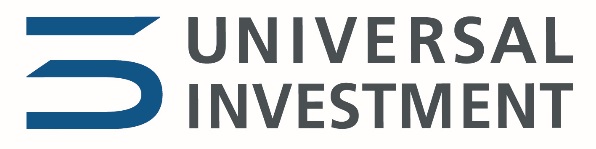 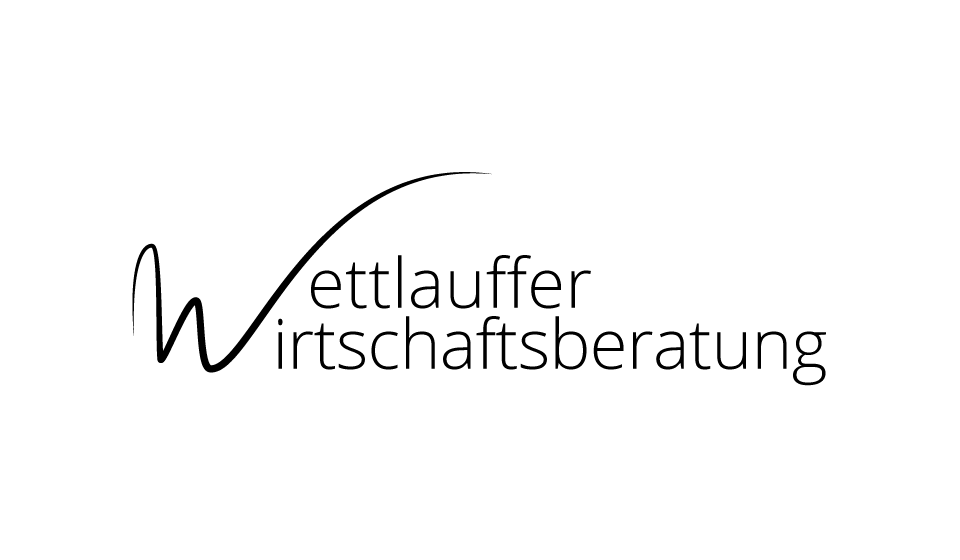 PRESSEMITTEILUNGUniversal-Investment und Wettlauffer Wirtschaftsberatung legen Publikumsfonds für kirchliche Anleger und Stiftungen aufNachhaltiger Mischfonds mit regelgebundener AnlagestrategieVerzicht auf Bankenvertrieb ermöglicht niedrige Gebühren Anleger können Wünsche für Ausschüttung äußernFrankfurt am Main, 12. März 2018. Auf Initiative kirchlicher Anleger und Stiftungen legt die Wettlauffer Wirtschaftsberatung gemeinsam mit Universal-Investment den Smart & Fair-Fonds (DE000A2H7NX5) als Publikumsfonds für konservative Anleger auf. Der neue Fonds orientiert sich konsequent an den Bedürfnissen kirchlicher Investoren und Stiftungen und setzt dabei auf einen regelgebundenen Investmentansatz mit sehr niedrigen Gebühren. Für die Vermögensstruktur wird eine Zielallokation angestrebt von 30 Prozent Aktien mit Schwerpunkt auf Europa und 70 Prozent Euro-Anleihen. Das Nachhaltigkeitskonzept des Fonds setzt auf einen Best-in-Class-Ansatz und schließt besonders kritische Branchen und Länder im Einklang mit den Empfehlungen der Evangelischen Kirche Deutschland und der Bischofskonferenz der Katholischen Kirche aus. „Angesichts der niedrigen Zinsen ist es wichtig, dass alle Kosten möglichst niedrig sind, damit beim Anleger eine attraktive Rendite ankommt. Um dieses zu erreichen, verzichtet der Smart & Fair-Fonds auch auf den kostspieligen aktiven Vertrieb über Banken und Finanzvermittler“, sagt Frank Wettlauffer, Fondsinitiator und geschäftsführender Gesellschafter der Wettlauffer Wirtschaftsberatung, die institutionelle Investoren bei Kapitalanlagen berät.Der Fonds wird nicht nur für, sondern vor allem von mehreren institutionellen Anlegern initiiert. „Eine Reduktion der Kosten führt in der Folge zu einer höheren Ausschüttung. „Damit könnte ich mehr Projekte finanzieren als mit einem anderen Fonds“, sagt Ursula Gille-Boussahia, Vorstand Finanzen, Verwaltung und Personal von terre des hommes Deutschland. Niedrige Kosten und hohe Erträge soll auch der Verzicht auf aktives Management ergeben. Statt jedoch passiv mittels ETFs in Indizes zu investieren, setzt der Fonds auf einen smarten Ansatz: Das Portfolio Management von Universal-Investment sortiert halbjährlich etwa 1.700 Aktien nachhaltiger Unternehmen quantitativ nach ihrer Schwankung. Daraus werden dann die 50 Aktien mit der geringsten Schwankungserwartung aus unterschiedlichen Branchen und Ländern ausgewählt und bilden gleichgewichtet ein sehr breit diversifiziertes Aktienportfolio. Der Rentenanteil besteht aus rund 150 breit diversifizierten, in Euro denominierten Anleihen. Diese werden nach der Transaktionskosten sparenden „Leiterstrategie“ verwaltet. „Wir legen Wert auf eine Reduzierung der Transaktionskosten und konstruieren ein nachhaltiges Portfolio mit der Absicht die erworbenen Titel zu halten und nicht kurzfristig auszutauschen“ so Jens Olm, Portfolio Manager bei Universal Investment.  „Der Verzicht auf eine Orientierung an Indizes ermöglicht dem Fonds eine bessere Diversifikation und Orientierung an den Anlegerinteressen“, sagt Frank Wettlauffer.„Dank der Zusammenarbeit mit der Wettlauffer Wirtschaftsberatung und interessierten institutionellen Investoren haben wir ein smartes und kostengünstiges Fondskonzept entwickelt, das Renditechancen nutzt, nachhaltige Anlagekriterien berücksichtigt und intelligent die Risiken steuert“, so Peter Flöck, Bereichsleiter Portfolio Management bei Universal-Investment. Schwankungsärmere Aktien entsprechen der Risikoaversion kirchlicher Investoren und Stiftungen. „Für uns passt ein regelgebundener Fonds, der auf Unternehmen mit langweiligen, aber verständlichen und ethisch sauberen Geschäftsmodellen setzt“, so Stefan Grosse, Finanzdezernent der Evangelischen Kirche Mitteldeutschlands, die bei der Konzeption mitgewirkt hat und sich auch maßgeblich am Startvolumen beteiligt, das rund 20 Millionen Euro beträgt. Gerade für Stiftungen stehen zudem Ausschüttungen bei ihren Anlagen im Fokus. Da es hier sehr unterschiedliche Anforderungen gibt, haben die Anleger die Möglichkeit, online ihre Ausschüttungswünsche zu äußern. Die Fondsdaten auf einen BlickÜBER WETTLAUFFER WIRTSCHAFTSBERATUNGDie unabhängige Wettlauffer Wirtschaftsberatung mit Sitz in Berlin wurde speziell gegründet, um den diversen regulatorischen Anforderungen einer Fondsgründung zu genügen. Der geschäftsführende Gesellschafter Frank Wettlauffer verfügt über mehr als 30 Jahre Kapitalmarkterfahrung und kennt die Bedürfnisse kirchlicher Anleger und Stiftungen aus seiner Vertriebserfahrung bei Schweizer Banken. Nach seinem Ausscheiden aus dem aktiven Berufsleben berät er viele Anleger pro bono. Für den Smart & Fair-Fonds hat er gemeinsam mit Anlegern das Anlagekonzept entwickelt, die Fondspartner ausgewählt und dient als Ansprechpartner für Interessenten und Anleger. Frank Wettlauffer ist selbst in dem Smart & Fair-Fonds investiertWeitere Informationen unter www.wettlauffer.eu und auf www.smart-und-fair-fonds.deÜBER UNIVERSAL-INVESTMENTUniversal-Investment ist mit über 368 Milliarden Euro verwaltetem Vermögen, davon rund 300 Milliarden Euro in eigenen Vehikeln sowie etwa 69 Milliarden Euro u. a. im Insourcing, weit über 1.100 Publikums- und Spezialfondsmandaten und rund 650 Mitarbeitern die größte unabhängige Investmentgesellschaft im deutschsprachigen Raum. Das Unternehmen konzentriert sich mit den drei Leistungsbereichen Administration, Insourcing und Risk Management auf die effiziente und risikoorientierte Verwaltung von Fonds, Wertpapieren, alternativen Investments und Immobilien. Die Investmentgesellschaft ist die zentrale Plattform für unabhängiges Asset Management und vereint das Investment-Know-how von Vermögensverwaltern, Privatbanken, Asset Managern und Investmentboutiquen. Die 1968 gegründete Universal-Investment-Gruppe mit Sitz in Frankfurt am Main sowie Töchtern und Beteiligungen in Luxemburg und Österreich gehört zu den Pionieren in der Investmentbranche und ist heute Marktführerin in den Bereichen Master-KVG und Private-Label-Fonds. Laut dem aktuellen PwC 2017 ManCo Survey ist Universal-Investment die größte AIFM-ManCo in Luxemburg; bei den Third-Party-ManCos rangiert Universal-Investment auf Platz 2. (Stand: 28. Februar 2018).Mehr Informationen unter www.universal-investment.comIhre Ansprechpartner für PresseanfragenFondsnameSmart & Fair-FondsFondsinitiatorWettlauffer Wirtschaftsberatung GmbH, BerlinAsset ManagerUniversal-Investment-Gesellschaft mbH, Frankfurt am MainKapitalverwaltungsgesellschaftUniversal-Investment-Gesellschaft mbH, Frankfurt am MainVerwahrstelleCACEIS Bank S.A. Germany Branch NachhaltigkeitsresearchMSCI ESG ResearchWKN / ISINA2H7NX / DE000A2H7NX5FondskategorieMischfondsFondswährungEuro (EUR)ErtragsverwendungAusschüttendLaufende Kosten (Schätzung)0,6 % p. a.Ausgabeaufschlag und Rücknahme-abschlag (Anti-Verwässerungsgebühr)Jeweils 0,15 % zugunsten des FondsvermögensErfolgsabhängige Vergütung–Informationen zum Fonds www.smart-und-fair-fonds.deUniversal-Investment-Gesellschaft mbHWettlauffer WirtschaftsberatungBernd ObergfellFrank WettlaufferHead of CommunicationsGeschäftsführender Gesellschafter+49 69 71043-575+49 151 20827257bernd.obergfell@universal-investment.com info@wettlauffer.eu